Fecha: 02 de diciembre de 2013Boletín de prensa Nº 893INICIA EDUCACIÓN FINANCIERA PARA COMERCIANTES DE PLAZAS DE MERCADO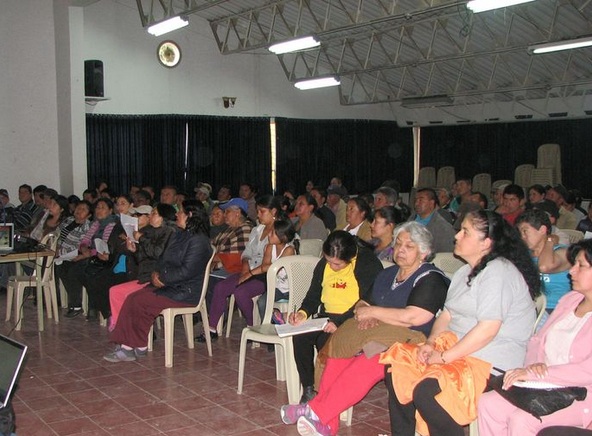 Durante toda esta semana se llevará a cabo el programa de Educación Financiera para los usuarios de las plazas de mercado de Potrerillo, El Tejar, Dos Puentes y el Centro Comercial Pasaje La Merced que busca beneficiar a cerca de 1.500 comerciantes de Pasto. Para este martes 03 de diciembre, se realizará la segunda capacitación en la que los interesados pueden asistir en dos jornadas: de 8:00 de la mañana a 12:00 del medio día y de 2:00 a 6:00 de la tarde en la IEM Luis Eduardo Mora Osejo. Se espera en cada jornada la asistencia de más de 300 comerciantes.El Programa de Educación Financiera busca que cada persona capacitada lidere en su hogar y en su negocio “el buen manejo de los ingresos”. Lúdicamente y a través de la metodología “aprender – haciendo” se abordarán temas sobre presupuesto, ahorro, endeudamiento y manejo de situaciones de crisis, en una sesión de cuatro horas. El participante recibirá cartilla gráfica, alcancía y certificado, todo lo anterior con recursos de Banca de las Oportunidades.El secretario de Desarrollo Económico de la Alcaldía de Pasto, Armando Miranda Vela, manifestó que se debe trabajar en la optimizando recursos con el fin de implementar estrategias de inclusión financiera de alto impacto y cobertura para beneficiar a los comerciantes de las plazas de mercado y estimular así su desarrollo económico. La iniciativa que es liderada por el programa Banca de las Oportunidades y la Alcaldía de Pasto, a través de la Secretaría de Desarrollo Económico y Dirección de Plazas de Mercado, hace parte del compromiso adquirido por el presidente Juan Manuel Santos Calderón de mejorar las condiciones financieras de miles de comerciantes de las plazas de mercado, agobiados por el ‘gota a gota’ y otras prácticas.También, como parte del compromiso del Presidente de la República de ayudar a los comerciantes de las plazas de mercado de Pasto, desde el pasado mes de agosto se han llevado a cabo jornadas financieras en Potrerillo, el Tejar, Dos Puentes y en el Centro Comercial Pasaje La Merced, que hasta el momento han beneficiado a un total de 1.093 comerciantes. Estas acciones se vienen coordinando con Bancoldex.Contacto: Secretario Desarrollo Económico, Armando Miranda Vela. Celular: 3007807080PADRE DE FAMILIA MATRICULE A SU HIJO ANTES DEL 6 DICIEMBRE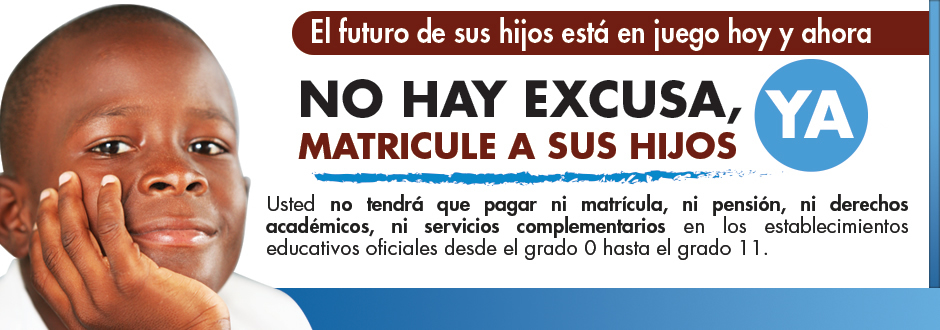 El Ministerio de Educación dentro del programa, ‘Ni un minuto menos’ viene desarrollando una campaña de sensibilización para que más niños accedan a un cupo escolar y que ni un solo de los que ya están en ellas, la abandonen. Por ello la Alcaldía de Pasto a través de la Secretaría de Educación invita a los padres de familia para que tramite de manera oportuna la solicitud de cupo en un establecimiento público del Municipio antes del 6 de diciembre.El Secretario Jaime Guerrero Vinueza, explicó que el padre de familia puede acudir a la institución más cercana a su lugar de residencia o dirigirse a las oficinas de la Secretaría de Educación, Subsecretaría de Cobertura, para recibir información pertinente a la oferta educativa, de acuerdo a las condiciones del estudiante.Contacto: Secretario de Educación, Jaime Guerrero Vinueza. Celular: 3164244300LISTO PLAN DE SEGURIDAD PARA NAVIDAD, FIN DE AÑO Y CARNAVALESLa Policía Nacional en Pasto dispondrá de más de 400 agentes y auxiliares para la época de navidad y fin de año, indicó el secretario de Gobierno Gustavo Núñez Guerrero, tras señalar que ya está listo el Plan Municipal de Seguridad y Movilidad que comenzó a regir en la ciudad.El funcionario agregó que habrá igualmente un dispositivo especial en los sectores donde la Alcaldía de Pasto en coordinación con Sepal, instaló alumbrados públicos, ya que el compromiso es garantizar la seguridad de todos los habitantes de la capital de Nariño. El titular del despacho insistió que con este plan se busca reducir la venta y consumo de licor adulterado, así como venta de pólvora y disminuir a cero el índice de quemados.“Habrá control total en todos los barrios, corregimientos y veredas, tanto en las horas del día como de la noche y controles permanentes en las vías para garantizar la movilidad de propios y extraños”, dijo Núñez Guerrero.Los operativos contarán con el apoyo de la Secretaría de Tránsito y Transporte, que estarán encargados de los controles y vigilancia en las principales vías de la ciudad donde se llevará a cabo el registro a los ocupantes de vehículos particulares para evitar el comercio ilegal de pólvora y/o especies en vías de extinción.Contacto: Secretario de Gobierno, Gustavo Núñez Guerrero. Celular: 3206886274	VIABILIZAN CONSTRUCCIÓN DE COLISEO EN BARRIO OBREROLuego de las gestiones del alcalde Harold Guerrero López, ante Coldeportes, se viabilizó la construcción del coliseo del barrio Obrero y cuyo proyecto tendrá una inversión cercana a los $2.500 millones. El secretario de Infraestructura de la Administración Local, Jhon Fredy Burbano Pantoja, explicó que el municipio hará un aporte de $104 millones.El funcionario manifestó que las obras iniciarán una vez se efectúe el proceso de contratación a través de la licitación pública que en su momento se dará a conocer por los medios de comunicación y a través de la página web de la Alcaldía de Pasto, www.pasto.gov.co Contacto: Secretario de Infraestructura, Jhon Fredy Burbano Pantoja. Celular: 3166901835DECOMISAN MUSGO Y LÍQUENES EN PLAZAS DE MERCADO La Secretaría de Gestión Ambiental con apoyo de la Policía Nacional continúa efectuando operativos en las diferentes plazas de mercado de Pasto para evitar la comercialización de musgos y líquenes en esta época decembrina con el lema ‘Por una navidad en paz’. Durante el operativo que se realizó en los Dos Puentes decomisó cerca de 20 kilos de musgo, bromelias, bicundos y varas con líquenes en su mayoría como ornamentación para pesebres. La secretaría de la dependencia, Miriam Herrera Romo, hizo un llamado a la comunidad para que se abstenga de comprar estas especies que sirven para proteger el agua, afianzamiento de los suelos, así mismo, son fuente de alimento y cría para diferentes clases de aves e insectos.Contacto: Secretaria de Gestión Ambiental, Miriam Herrera Romo. Celular: 3117146594SOCIALIZARÁN CAMPAÑA CONTRA LA PÓLVORA EN TERMINAL MIXTOEste martes 03 de diciembre, la Alcaldía de Pasto a través de la Dirección Administrativa de Espacio Público, socializará la campaña ‘La pólvora te engaña y te daña’ en el Terminal Mixto a partir de las 9:00 de la mañana que busca concientizar a la comunidad sobre los peligros que pueden ocasionar a niños, jóvenes y adultos el no uso de estos elementos. Contacto: Director de Espacio Público, Álvaro Ramos Pantoja. Celular: 3155817981	BOMBEROS ATIENDEN CONFLAGRACIÓN POR ALMACENAMIENTO DE PÓLVORAEn un local de comidas ubicado en el interior de la plaza de mercado El Potrerillo se registró un incendio el cual según las primeras investigaciones fue ocasionado por el estallido de pólvora negra. La acción rápida de las unidades del organismo de socorro impidió que las llamas se extendieran y se generaran afectaciones a las personas que se encontraban en el lugar.  Según el teniente Charles Benavides comandante del Cuerpo de bomberos al parecer el calor generado por una estufa de carbón provocó el estallido de un paquete de ‘cuetillos’ que se almacenaban en este sitio. El oficial reiteró el llamado a los ciudadanos para que no compren pólvora y se desestimule así la producción de este tipo de elementos que pese a estar prohibidos siguen siendo comercializados.Así mismo a la Secretaría de Gobierno para que se ejerzan los controles a todo tipo de establecimientos a fin de evitar emergencias y quemaduras por estos artefactos.Contacto: Comandante Bomberos Voluntarios Pasto, Charles Benavides. Celular: 3163604284“UN RESPLANDOR POR EL CAMBIO” ESTE SÁBADO 7 DE DICIEMBREMúsica, danza, poesía, teatro, entre otras, serán las expresiones culturales que se presentarán este sábado 7 de diciembre a partir de las 2:00 de la tarde en la plazoleta San Andrés dentro del evento denominado “Un resplandor por el cambio”. La actividad liderada por el Programa Cambio Cultural de la Alcaldía de Pasto, busca brindar un espacio lúdico en el tradicional Día de las Velitas. Por tal razón, se invita a niños, jóvenes y adultos a formar parte de las muestras, a encender la luz de la alegría y a compartir en familia una jornada llena de aprendizaje, recreación y conocimiento.En el marco de esta jornada se realizará el lanzamiento de Caminantes Territorios de Memoria, una estrategia teatral que busca recrear la historia de la ciudad a través de recorridos por calles y sitios estratégicos del municipio. El ejercicio iniciará a partir de las 6:30 de la tarde y la comunidad podrá vincularse previa inscripción en la sede de la Corporación Escénica de Pasto La Guagua.Los niños también tendrán su espacio dentro del programa para que pinten su sueño de ciudad participando del taller ‘Leamos de la mano por los caminos del sur’. Se convoca a rescatar la tradición oral y el compartir historias, disfrutando una bebida caliente, alrededor de la tulpa.Contacto: Coordinador programa Cambio Cultural, Leonardo Sansón. Celular: 3006157292MIÉRCOLES 4 DE DICIEMBRE SUSPENSIÓN DEL SERVICIO DE AGUADentro del proyecto denominado Sistema de Acueducto Calle 20 entre Carreras 19 y 32, se requiere habilitar el tramo comprendido entre Carreras 24 y 22, mediante la ejecución de empalmes en el cruce de la calle 20 con carrera 22, por ello se hace necesario suspender el servicio de acueducto desde la planta Centenario - Zona Media, este miércoles 4 de diciembre a partir de la 1:00 de la madrugada hasta las 11:00 de la noche.La Empresa recuerda que el servicio será restablecido de acuerdo al avance de las obras y ofrece disculpas por las incomodidades generadas.Contacto: Coordinadora de comunicaciones EMPOPASTO, Liliana Arévalo. Celular: 3017356186	Pasto Transformación ProductivaMaría Paula Chavarriaga RoseroJefe Oficina de Comunicación SocialAlcaldía de PastoCENTENARIO MEDIO (S-02)CENTENARIO MEDIO (S-02)CENTENARIO MEDIO (S-02)CENTENARIO MEDIO (S-02)1AIRE LIBRE53GRAN COLOMBIA2ALAHAMBRA54HOSPITAL CIVIL3ALCAZARES55HOSPITAL UNIV. DEPARTAMENTAL4AQUINE I, II, III y IV56JAVERIANO5AQUINE ALTO y AQUINE RESERVADO57LA COLINA6AVENIDA BOYACA (COSTADO ORIENTAL)58LA ESMERALDA7AVENIDA CHAMPAGNAT59LA LOMITA8AVENIDA CHILE60LA PANADERIA9AVENIDA COLOMBIA61LA POSADA10AVENIDA IDEMA62LA VEGA11AVENIDA JULIAN BUCHELY63LAS AMERICAS12AVENIDA LAS AMERICAS64LAS FERIAS13AVENIDA SANTANDER65LAS LUNAS I y II14BELALCAZAR66LAS MARGARITAS15BERNAL67LAS VIOLETAS16BOMBONÁ68LOS ALCAZARES17CALATRAVA69LOS DOS PUENTES18CAMINO REAL70LOS ELISEOS19CANTARANA71LOS HEXAGONOS20CASA LOMA72MADRIGAL21CENTENARIO73MIRAVALLE22CENTRO (HASTA CRA. 27)74NAVARRETE23I U CESMAG75NORMANDIA24CHAMPAGNAT76PALACIO NACIONAL25CHAPAL I77PARQUE BOLIVAR26CHICÓ78PLAZA  DE NARIÑO27CHILE79LAS FERIAS28CIUDAD REAL (Excepto Mz. N, O, P, Q, R y S)80POLICIA NACIONAL29CJC LAS MARGARITAS81PRADOS DEL OESTE30CLUB COLOMBIA82PUBENZA (PARTE NORTE)31COLEGIO ARTEMIO MENDOZA83QUINTAS DE SAN PEDRO (PARTE SUR)32COLEGIO BETHLEMITAS84RÍO BLANCO33COLEGIO JAVERIANO (San Ignacio)85SALOMÓN34COLEGIO PEDAGÓGICO86SALSIPUEDES35COLPATRIA87SAN AGUSTIN36EL CALVARIO88SAN ANDRÉS (PARTE OCCIDENTAL)37EL CEMENTERIO (PARTE SUR)89SAN ANDRESITO38EL CORRALITO90SAN FELIPE (PARTE ORIENTAL)39EL EJIDO91SAN IGNACIO (PARTE NORTE)40EL MIRADOR92SAN JOSÉ41EL OLIVO93SAN JUAN DE DIOS42EL PILAR94SAN MARTIN43EL POGRESO95SAN PEDRO44EL PORTALITO96SANTA CLARA45PLAZA DE MERCADO POTRERILLO97SANTANDER46EL PRADO98SANTIAGO (PARTE ORIENTAL)47EL RECUERDO99SANTO SEPULCRO48EL REFUGIO100SENDOYA49EMILIO BOTERO I y II101UNIVERSIDAD DE NARIÑO CENTRO50ESTADIO LIBERTAD102VENECIA51FATIMA103VILLA DEL RIO52FIGUEROA104VILLA JAZMÍN